Проверка наличия разрешения у легкового таксиПроверить легальность такси стало проще, достаточно зайти на ресурс проверкатакси70.рф и checktaxi70.ru или скачать приложение для мобильных телефонов на платформах iOS и Android.Данный сервис разработан Департаментом лицензирования и регионального государственного контроля Томской области для проверки наличия разрешения на перевозку пассажиров легковым такси. Соблюдение требований к работе такси повышает безопасность перевозки пассажиров.Требования к легковым такси1. Наличие на крыше опознавательного фонаря оранжевого цвета и цветографической схемы на боковых поверхностях кузова;2. На передней панели легкового такси справа от водителя размещается следующая информация:- полное или краткое наименование перевозчика;- условия оплаты за пользование легковым такси;- визитная карточка водителя с фотографией;- наименование, адрес и контактные телефоны органа, обеспечивающего контроль за осуществлением перевозок пассажиров и багажа.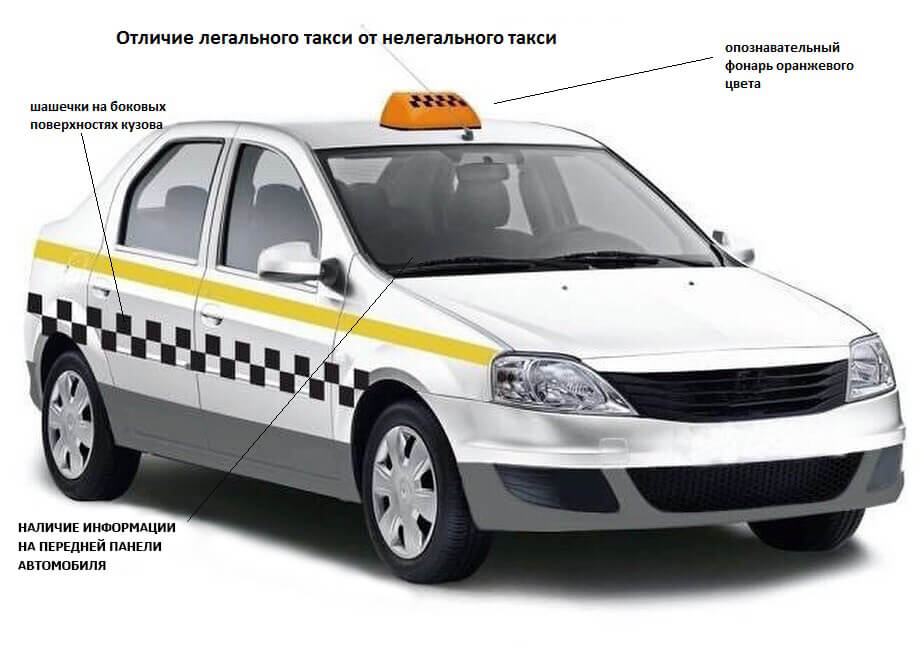 